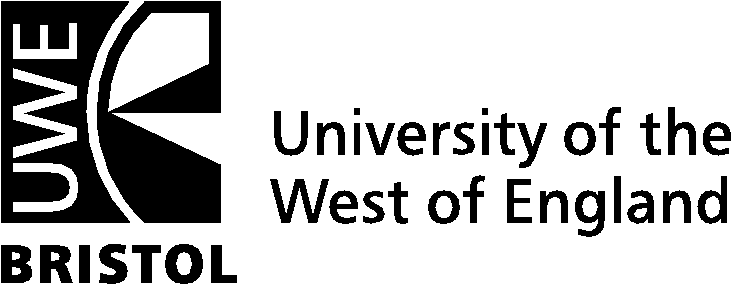 Approved Fields of Study: July 2017Approved Fields of Study: July 2017FieldsField LeaderBUSINESS AND LAWAccounting & FinanceOsman YukselturkEconomicsDamian WhittardHuman Resource ManagementSue Hutchinson / Michael ClarkMarketingAndrea BeetlesOperations and Information ManagementMel SmithOrganisation StudiesGraham BakerStrategy & International BusinessMel SmithLaw Postgraduate (Programmes)Evadne GrantLaw Undergraduate (Programmes)Tim AngellBusiness and Management Cross-DisciplinarySarah MaddockENVIRONMENT AND TECHNOLOGYArchitecture and the Built EnvironmentArchitecture James BurchBuilt Environment Kevin BurnsideDesign & TechnologyDrew Batchelor Computer Science and Creative TechnologiesComputer Science Lindsey GilliesCreative TechnologiesAdrian HullInformation ScienceJin SaEngineering, Design and Mathematics AerospaceKevin GoldenElectronics & RoboticsKevin GoldenMathematicsKevin GoldenMechanical & MotorsportsKevin GoldenGeography and Environmental Management Civil & Environmental Engineering Vacant Geography & PlanningNick SmithHEALTH AND APPLIED SCIENCESAcute & Critical Care Adult NursingAngela HudsonAllied Health ProfessionsLibby ThompsonBiological, Biomedical and Analytical Sciences  David VealContinuing Care Adult NursingAngela HudsonHealth, Community & Policy StudiesCarolyn PaulMaternal & Child HealthAngela HudsonMental Health & Learning DisabilityAngela HudsonPhilosophyCarolyn PaulPoliticsCarolyn PaulPsychologyCarolyn PaulSociology and CriminologyCarolyn PaulARTS, CREATIVE INDUSTRIES ANDEDUCATIONEnglish and Literature & Film StudiesSarah RobertsonHistoryMartin Simpson Area Studies / Languages / LinguisticsTBCMedia & FilmMartin Simpson Primary, Early Childhood and Education StudiesRebecca Kingsley-Jones / Mandy LeeSecondary Education and Lifelong LearningCatherine Rosenberg / Andrew Evans / Mandy LeeArtDawn MasonDesignDawn Mason / Nigel Newbutt Visual CultureDawn Mason / Mike RickettsDramaScott FraserBroadcast and JournalismPhilip Chamberlain / Bernhard GrossAbigail DaviesProfessional Acting (BOVTS)John Hartoch (Paul Rummer)Stage Management (BOVTS)Jon Sherwood (Paul Rummer)